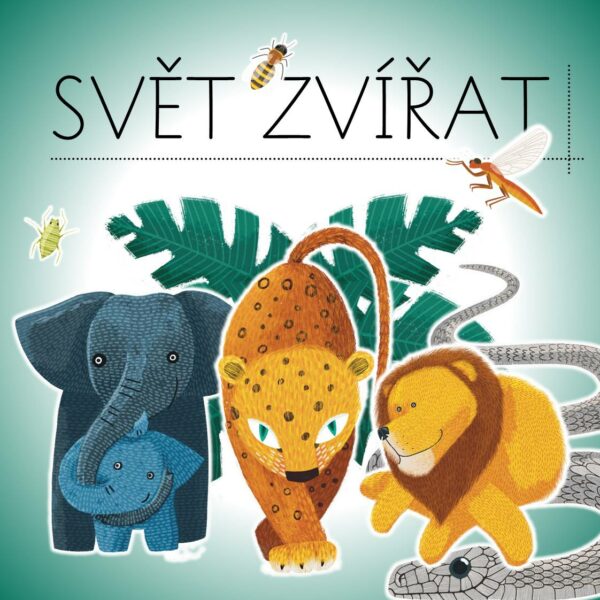 DEN  DĚTÍ v neděli 6. června 2021	Obec Čechy zve děti a rodiče na tematickou                 stezku s plněním úkolů.Start 14.00 – 15.00 hodin u OÚ Čechy.                      Tužky s sebou!Z důvodu covidových opatření nebude zajištěno občerstvení.            Za nepříznivého počasí se akce nekoná.